** 선교교회에 처음 나오신 형제 자매들을 주의 사랑으로 환영합니다 **ㆍ오늘은 4월 나라 주일입니다. 예배 후 나라별로 말씀의 은혜를 나누세요.ㆍ어린이 주일: 5월 5일 주일,  예배 후 제직회ㆍ어버이주일 및 교회창립 41주년 기념주일: 5월 12일 주일, 집사권〮사 임직식ㆍ성령강림주일: 5월 19일 주일ㆍ피택자교육 계속: 4월 22일(월) 20시 온라인ㆍ라합1나라 모임: 4월 25일(목) 10시 정수연 님 가정ㆍ라합2나라 모임: 4월 25일(목) 10시 호텔 KOㆍNRW어린이여름캠프 2차 준비모임: 5월 11일(토) 쾰른 한빛교회ㆍ유럽예수교장로회 북노회: 5월 13일(월) 본 주님의 교회ㆍ겨자씨 모임: 5월 18일(토) 15시ㆍ수술 후 회복: 김영희ㆍ생일축하: 박성희, 이윤석, 신재혁, 이수화◆말씀일기 일정              ◆114 운동-하루(1) 한번(1) 말씀일기 & 성경 (4)장 통독 성경 300독 대행진: 218독 (나지홍 개인 1독)◈ 예배위원 안내 ◈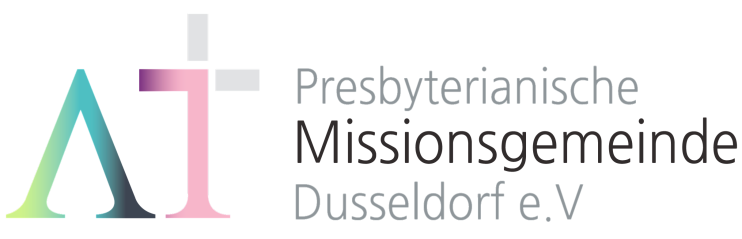      “소망 중에 즐거워하라”(롬 12:12) 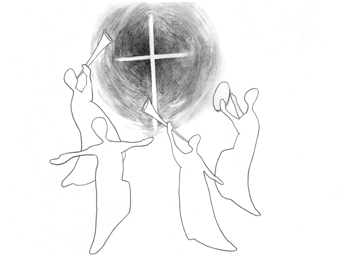 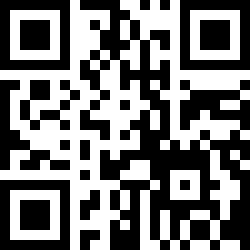 1983년 5월8일 창립     뒤셀도르프선교교회                  교회 홈페이지 duemission.de                  교회당 주소 Alte-Landstr. 179, 40489 Düsseldorf인도: 손교훈 목사▶선교통신: 구미평안교회 & 경북새터민선교회 김동국 목사◀기도와 후원에 감사드립니다. 경북에 약 1,100명의 탈북민이 살고 있습니다. 대한민국 전국에는 약 35,000명으로 절반 이상이 수도권에 살고 있습니다. 탈북의 역사는 약 30년, 이제 한 세대가 지나갑니다.원래 <북한이탈주민>은 법률적 용어입니다. <북한이탈주민의 보호 및 정착지원에 관한 법률>을 문민정부가 1997년 1월 13일에 제정하여, 그 해 7월 14일부터 시행하여 지금까지 사용하고 있습니다. 참여정부 때 한동안 <새터민>으로 사용하기도 했습니다. 윤석열 정부가 금년에 7월 14일을 <탈북민의 날>로 제정하겠다고 합니다.탈북민을 잘 이해하고 있는 사람은 생각보다 적습니다. 탈북민에 대한 교육을 받아 본 사람은 13% 정도이고, 그래서 교회가 탈북민을 어떻게 섬길 것인가? 어떻게 전도하고 어떻게 양육할 것인가? 탈북민을 위한 선교 전략은 무엇인가? 기대하기 어렵습니다. 현장이해가 부족하면, 전략을 세울 수 없습니다. 더 큰 문제는, 탈북민이 우리에게서 점점 잊혀지고, 이들에 대한 관심조차 많이 부족하다는 것입니다. 지금부터라도 새롭게 출발해야겠습니다.전국에 60여개의 탈북민 교회가 있습니다. 수도권에 80% 정도가 집중되어 있습니다. 최근 6:4로 북한 출신 목회자가 더 많아졌습니다. 현재, 탈북민 목회자는 100여명이며, 탈북민 신학생도 100명이 됩니다. 탈북민 교회별 평균 성도의 수는 35명 정도, 목회자 평균 사례비는 월100만원 정도입니다. 약 45%는 사례비가 거의 없습니다. 일반 탈북민의 수입은, 월평균 227만원 정도입니다. 가구소득 월100만원 이하도 30%나 되구요. 그러나 탈북민 70%가 한국생활에 만족하고 있다고 합니다. (다음 주일 주보에 계속)일/신31:14-29월/신31:30-32:14화/신32:15-33수/신32:34-52목/신33:1-17금/신33:18-34:12토/시103:1-14일/시103:15-224월 21일4월 28일5월5일5월 12일예배기도조경숙허지은어린이주일교회창립기념주일안내위원예배부예배부예배부예배부헌금위원김종권 장혜진김종권 장혜진강일구 백윤정강일구 백윤정애찬위원밥상 여덟밥상 아홉밥상 하나밥상 둘※입례송/Eingangslied ……….….….. 왕이신 나의 하나님 ….…………………다함께※예배부름/Eingangsgebet …………..………...............…………………………………인도자※찬송/Gemeindelied …..................................... 4장 .............................................다함께※신앙고백/Glaubensbekenntnis …….…………………………..…….........................다함께성시교독/Wechselwort …………......…. 교독문 60번 .……………................다함께찬송/Gemeindelied  …………...……........... 314장 …….………….…..….…....다함께기도/Gebet  ….................…...............................................….................................조경숙 권사찬양/Chor ..............................…… 하나님께서 사랑하셨다 …………….....찬양대성경봉독/Text zur Predigt………….. 신명기 31:14-29 ………………..…....인도자설교/Predigt  ....................... 하나님이 얼굴을 숨기실 때 ………………손교훈 목사찬송/Gemeindelied ..................................... 447장 …………….….………..….....다함께봉헌/Kollekte………………………………………………………....................................다함께교제/Bekanntmachung……………………………………………………………………..다함께※주기도송/Vaterunser…………………………………………….………….………..……..다함께※축도/Segen …………………………………………………………..……............................손교훈 목사※ 표는 일어섭니다.**교회 구좌**Ev. Presbyterianische Kirchengemeinde e.V. Bank: Stadtsparkasse Düsseldorf IBAN: DE61 3005 0110 1008 4019 01 일반구좌DE49 3005 0110 3007 9500 29 선교관구좌